Impresso em: 07/08/2023 21:15:07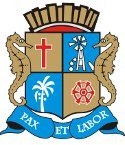 Governo de Sergipe Câmara Municipal de AracajuMatéria: PROJETO DE LEI COMPLEMENTAR - Nº 9-2022	Reunião: 35 SESSÃO OrdináriaAutor:Poder ExecutivoData: 10/05/2022Parlamentar	Partido	Voto	HorárioANDERSON DE TUCA CÍCERO DO SANTA MARIA EMÍLIA CORRÊAFABIANO OLIVEIRA FÁBIO MEIRELES ISACJOAQUIM DA JANELINHA LINDA BRASILPAQUITO DE TODOS PROF. BITTENCOURT PROFª. ÂNGELA MELO RICARDO MARQUES RICARDO VASCONCELOSSÁVIO NETO DE VARDO DA LOTÉRICA SGT. BYRON ESTRELAS DO MAR SHEYLA GALBASONECA VINÍCIUS PORTOPDT PODEMOS PATRIOTA PP PODEMOS PDTSOLIDARIEDADE PSOL SOLIDARIEDADE PDTPT CIDADANIA REDE PODEMOSREPUBLICANOS CIDADANIA PSDPDTSIM SIM SIM SIM SIM SIM SIM SIM SIM SIM SIM SIM SIM SIM SIM SIM SIM SIM16:07:0116:08:5016:08:0416:08:0216:08:0516:09:2916:09:1816:07:2416:07:1116:06:5516:07:1816:08:2516:10:5016:09:4216:08:3716:08:2016:10:0616:06:54NITINHODR. MANUEL MARCOS BINHOBRENO GARIBALDE EDUARDO LIMA PR. DIEGOPSD PSD PMNUNIÃO BRASIL REPUBLICANOS PPO Presidente não Vota Não VotouNão Votou Não Votou Não Votou Não VotouTotais da Votação	Sim: 18Resultado da Votação: APROVADONão: 0Abstenção: 0	Total de Votos Válidos: 18